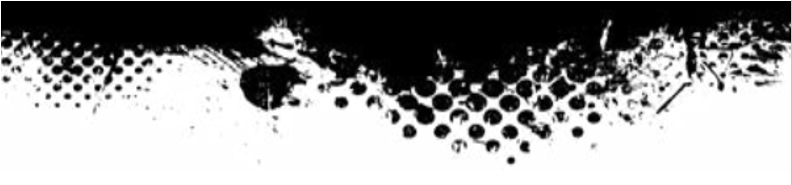 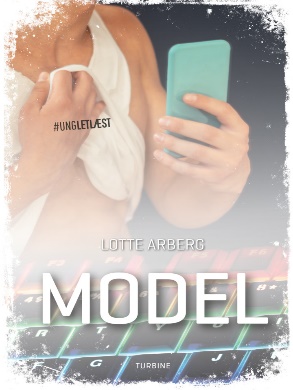 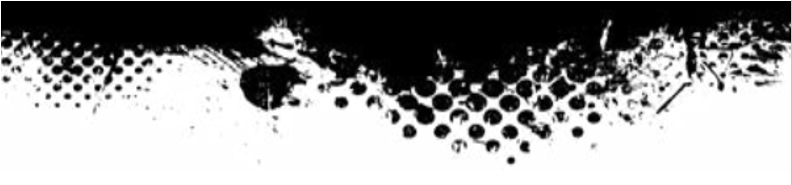 Kære elevOm serienSerien er skrevet til og om unge. Der er emner som unge ofte møder på en eller anden måde. Det kan være ting som angst, ensomhed, glæde eller vrede. Der er også bøger om venner, stoffer, fester og meget andet. Serien er let at læse. Men der er også meget at tænke over.Om opgaverne til bogenOpgaverne er delt ind i før, under og efter du læser. Det er en god idé at læse opgaverne igennem nu. Så kan du tænke over dem, før du læser. Der er få opgaver til ”mens du læser”. Det er bedst at opleve bogen sådan. Uden at skulle stoppe op.Nogle opgaver er der svar på i bogen. Andre spørger til dine tanker. I andre opgaver skal du skabe noget. Det kan være tekst, lyd, fotos. Du kan arbejde alene eller i par. Nogle gange skal du nævne noget fra bogen. Så skal du huske at skrive siden i parentes. Fx ”Alf går i en ny 9. klasse (s. 7)”. Du kan skrive direkte i opgaverne. Før du læser Åbn bogen, og læg den med for- og bagside opad. Se nu på forsidebilledet. Læs også bagsideteksten. Beskriv det, du ser på fotoet. Skriv, hvad du tror, bogen handler om.Hjælpesætninger: Fotoet forestiller …, Det får mig til at tænke på …, Teksten handler om …, Derfor tror jeg …Mens du læserLæs til side 9. Stop så op. Skriv, hvad du synes, Elias skal gøre. Skriv, hvorfor du tænker sådan. Læs til side 19. Hvorfor vil Elias have penge? Er der noget, du ville købe for 3000 kr.? Hvorfor?Læs til side 32. Nu ved Elias, at det er et scam. Hvad synes du, han skal gøre?Når du har læstPersoner Hvorfor er Elias så flov (fx side 41)?Jonas er Elias’ ven. Hvordan synes du, han viser, at han er en god ven? Kom med eksempler.Tænk på en ven. Forestil dig, at den ven gør som Elias. Sender billeder. Hvad ville du gøre? SLUTNINGENHvordan ender bogen?
Hvorfor ender bogen sådan? Hvad vil forfatteren have dig til at tænke? TEMAERHvad synes du, der er af temaer i bogen? 
Hjælpesætninger: ”Bogen handler om …, Det kan beskrives som et tema, fordi …”Ud fra tekstenLæs denne artikel https://www.avisen.dk/mand-lokker-unge-piger-til-at-sende-ham-fotos_281892.aspx.Skriv kort, hvad artiklen handler om.ProduktionsopgaverDIGITALE PRODUKTIONER.Lav gerne de digitale produktioner i par. Du kan vælge en opgave eller flere. Sæt dine produktioner ind under opgaverne.Vælg en scene fra bogen. Genskab scenen. Du kan spørge venner, om de vil være med. Lav scenen som et foto. Den skal kunne være en illustration i bogen. Du kan ændre fotoet i et billedbehandlingsprogram. Brug fx Word eller Photopea.Lav et lille filmklip af en scene. Du kan spørge venner, om de vil være med. Du kan fx bruge Wevideo, iMovie eller et andet program.SKRIFTLIGE PRODUKTIONER.Lav dem gerne i par. Du kan vælge en opgave eller flere. Sæt dine produktioner ind under opgaverne.Læs artiklen fra opgave 4. A igennem igen. Skriv nu en artikel ligesom den. Du skal skrive om den ”sag”, du kender fra bogen. Brug de ting, du ved fra bogen. Lav layout, så det ligner artiklens layout. Sæt artiklen ind herunder.Skriv et opslag til Facebook eller Instagram. Skriv, som om du er Elias. Skriv, som om Elias har bestemt sig for at stå frem og advare. Han vil prøve at undgå, at andre bliver snydt. 